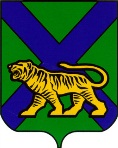 ТЕРРИТОРИАЛЬНАЯ ИЗБИРАТЕЛЬНАЯ КОМИССИЯ
МИХАЙЛОВСКОГО РАЙОНАРЕШЕНИЕс. МихайловкаОб изготовлении избирательныхбюллетеней для голосованияна досрочных выборах главыНовошахтинского городскогопоселения Михайловскогомуниципального районаПриморского краяРуководствуясь частью 4 статьи 71 Избирательного кодекса Приморского края, территориальная  избирательная комиссия  Михайловского районаРЕШИЛА: 1.Осуществить изготовление избирательных бюллетеней для голосования на  досрочных выборах главы Новошахтинского городского поселения Михайловского муниципального района Приморского края, назначенных на 17  мая  2015 года, в  ООО «Былина Ко.ЛТД».2. Разрешить с 27 апреля 2015 года ООО «Былина  Ко.ЛТД» изготовление избирательных бюллетеней для голосования на досрочных выборах главы Новошахтинского городского поселения Михайловского муниципального района Приморского края, назначенных на 17  мая  2015 года.3. Председателю территориальной избирательной комиссии  Михайловского района Н.С. Горбачевой  проинформировать зарегистрированных кандидатов, фамилии которых внесены в избирательный бюллетень, о начале изготовления избирательных бюллетеней для голосования на досрочных выборах главы Новошахтинского городского поселения Михайловского муниципального района Приморского края, назначенных на 17  мая  2015 года, а также о времени и месте передачи избирательных бюллетеней.4. Определить место и время передачи избирательных бюллетеней для голосования на досрочных выборах главы Новошахтинского городского поселения Михайловского муниципального района Приморского края, назначенных на 17  мая  2015 года, изготовленных в соответствии с настоящим решением для обеспечения досрочного голосования, членам территориальной избирательной комиссии Михайловского района, уничтожения лишних (при их выявлении) избирательных бюллетеней: ООО «Былина Ко.ЛТД», г. Владивосток, ул. Комсомольская, 1в, 29  апреля 2015 года, 11 часов 00 минут.5. Возложить контроль за исполнением настоящего решения на членов территориальной  избирательной комиссии Михайловского района с правом решающего голоса  Н.С. Горбачеву (председателя комиссии), Г.В. Никитину (секретаря комиссии).9. Направить копию настоящего решения в ОМВД России по Приморскому краю в Михайловском муниципальном районе, ООО «Былина Ко.ЛТД». 10. Опубликовать настоящее решение в  общественно-политической газете «Вперед».Председатель комиссии			                                   Н.С. ГорбачеваСекретарь заседания                                                                       Г.В. Никитина21.04.2015                        504/99